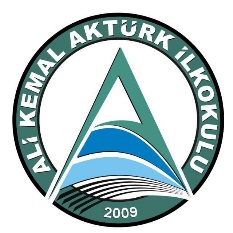 ALİ KEMAL AKTÜRK İLKOKULUÖLÇME DEĞERLENDİRME İŞLEMLERİVELİ TALEP DİLEKÇESİALİ KEMAL AKTÜRK İLKOKULU MÜDÜRÜLĞÜNE        Velisi bulunduğum …./…. sınıfı ……… numaralı ……………………………………………………’ın2020-2021 eğitim öğretim yılı 2. dönem ölçme değerlendirme işlemlerinin aşağıda belirttiğim şekilde yapılması hususunda gereğini arz ederim.ADRES :  ………………………………………………………………………………………………………………                                        …../05/2021………………………………………………………VELİ T.C. : …………………………………VELİ TEL: …………………………………                                              Veli Ad Soyad-İmza2. DÖNEM SINAV NOTU OLAN ÖĞRENCİLER İÇİN DEĞERLENDİRME İŞLEMLERİ (Uygun Seçeneği İşaretleyiniz)2. DÖNEM SINAV NOTU OLAN ÖĞRENCİLER İÇİN DEĞERLENDİRME İŞLEMLERİ (Uygun Seçeneği İşaretleyiniz)2. DÖNEM SINAV NOTU OLAN ÖĞRENCİLER İÇİN DEĞERLENDİRME İŞLEMLERİ (Uygun Seçeneği İşaretleyiniz)1. ALTERNATİF2. Dönem Sınav Notunu Olduğu Gibi Karneye İstiyorum.2. ALTERNATİFSınav Notunu Yükseltmek İçin Yeniden Sınav Olmak İstiyorum.3. ALTERNATİF1. Dönem Karne Notunun Aynısını İkinci Dönem Karne Notu Olarak Kullanmak İstiyorum.2. DÖNEM SINAV NOTU OLMAYAN ÖĞRENCİLER İÇİN DEĞERLENDİRME İŞLEMLERİ(Uygun Seçeneği İşaretleyiniz)2. DÖNEM SINAV NOTU OLMAYAN ÖĞRENCİLER İÇİN DEĞERLENDİRME İŞLEMLERİ(Uygun Seçeneği İşaretleyiniz)1. ALTERNATİF2. Dönem Sınav Olmak İstiyorum.2. ALTERNATİF1. Dönem Karne Notunun Aynısını İkinci Dönem Karne Notu Olarak Kullanmak İstiyorum.